Name________________________________					Parallel lines cut by a transversal Notes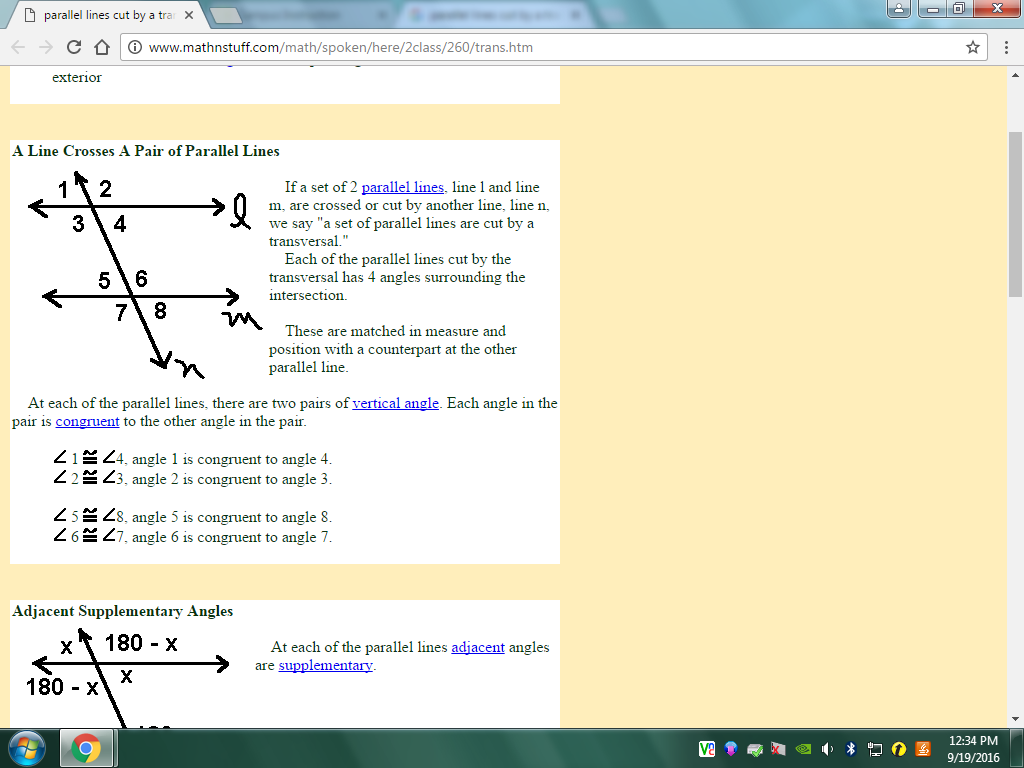 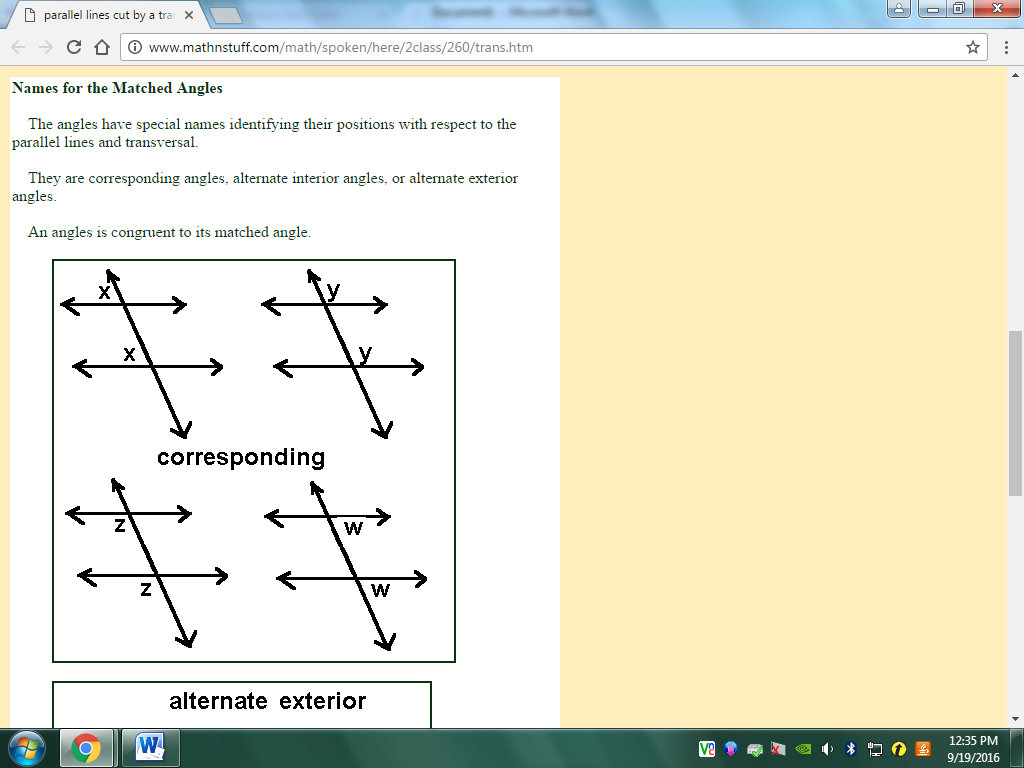 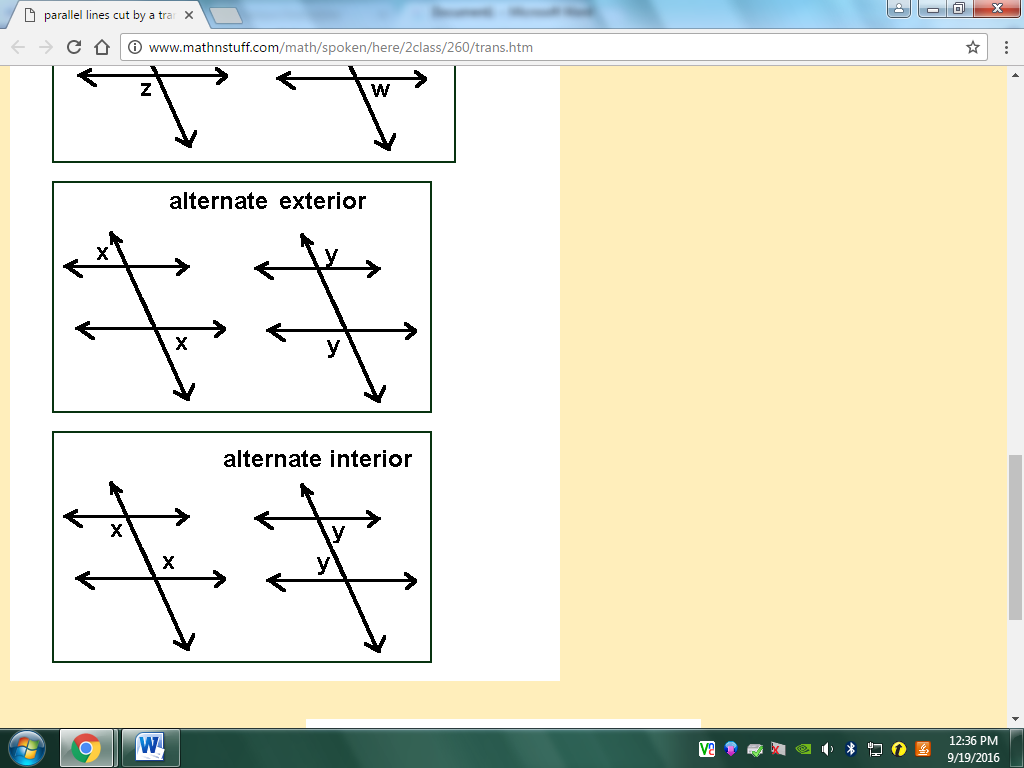 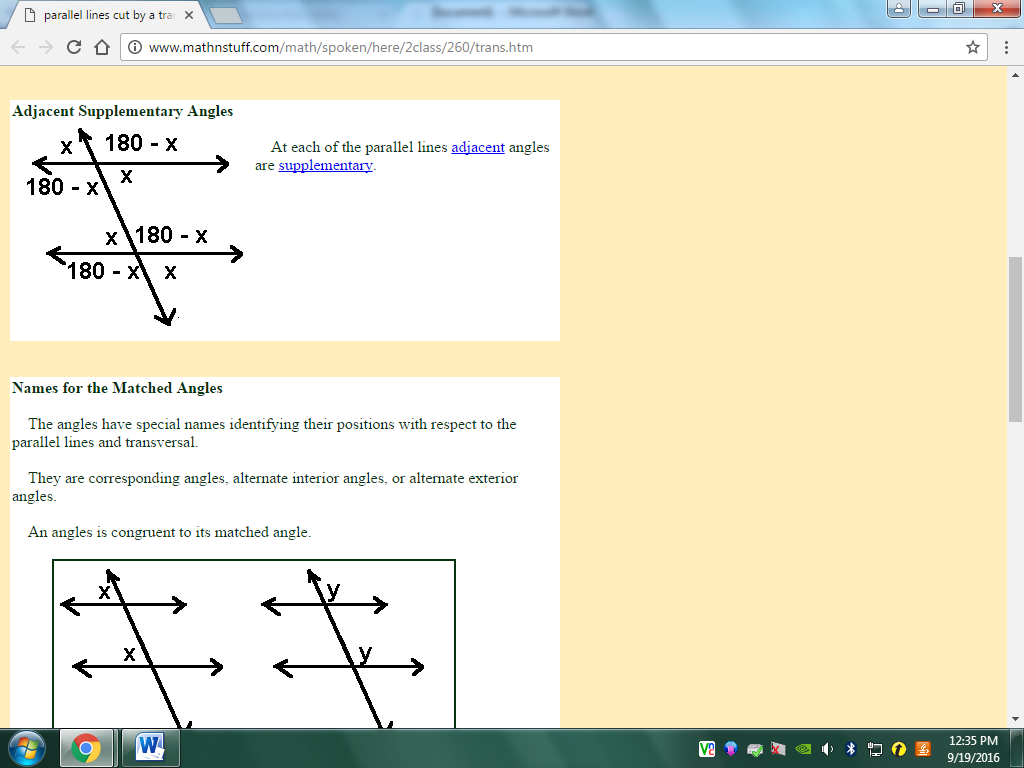 